INTERVIEW PROGRAMME FOR THE MONTH OF SEPTEMBER, 2023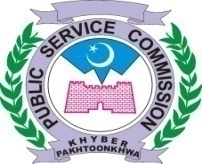 PANEL-IPANEL-IIPANEL-III
PANEL-IVPANEL-V    									        BY ORDER OF THE HON’BLE CHAIRMAN No. PSC / DR / int / 09/SEP/2023							                                                                       Dated: 26.07.2023								NOTE:       i. No change in this schedule will be made without approval of the Hon’ble Chairman PSC.ii. Concerned Assistants and Superintendents will must issue interview call letters to all eligible candidates 15 days before interviews as per our Regulation No. 27(a). 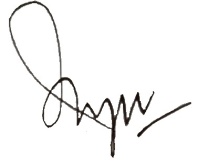 DIRECTOR RECRUITMENTNo. PSC / DR / int / 08/AUG/2023					                       		 BY ORDER OF THE HON’BLE CHAIRMAN								Copy to the:-											          Dated: 22.06.2023 NOTE:       i. No change in this schedule will be made without approval of the Hon’ble Chairman PSC.ii. Concerned Assistants and Superintendents will must issue interview call letters to all eligible candidates 15 days before interviews as per our Regulation No. 27(a). DIRECTOR RECRUITMENTSEPTEMBER, 2023SEPTEMBER, 2023SEPTEMBER, 2023SEPTEMBER, 2023SEPTEMBER, 2023Post(s)Advt. No.CandidatesDealing SuperintendentMTWTHF----1(14) Store Keeper (BPS-14) in Population Welfare Department.01/2021,Sr. 52Total=8712 daily08 FridayMr. Muhammad Rafi(14) Store Keeper (BPS-14) in Population Welfare Department.01/2021,Sr. 52Total=8712 daily08 FridayMr. Muhammad Rafi45678(14) Store Keeper (BPS-14) in Population Welfare Department.01/2021,Sr. 52Total=8712 daily08 FridayMr. Muhammad Rafi111213--(14) Store Keeper (BPS-14) in Population Welfare Department.01/2021,Sr. 52Total=8712 daily08 FridayMr. Muhammad Rafi---1415(01) Forest Manager (BPS-17) Leftover in the office of PFI02/2022Sr. 06Total=2510 daily05 on FridayMr. Hazrat Khan Afridi18----(01) Forest Manager (BPS-17) Leftover in the office of PFI02/2022Sr. 06Total=2510 daily05 on FridayMr. Hazrat Khan Afridi-1920--(01) Forest Manager (BPS-17) Leftover in the office of PFI02/2022Sr. 08Total=2211 dailyMr. Hazrat Khan Afridi---2122(01) Lecturer in Forestry (BPS-17) Leftover in the office of PFI02/2022Sr. 05Total=2409 daily06 on FridayMr. Hazrat Khan Afridi25----(01) Lecturer in Forestry (BPS-17) Leftover in the office of PFI02/2022Sr. 05Total=2409 daily06 on FridayMr. Hazrat Khan Afridi-2627-29(08) Store Keeper (BPS-14) in Population Welfare Department.Continue…..10/2021,Sr. 31Total=4412 daily08 Friday(44-32)Balance=12Mr. Muhammad RafiMTWTHF----1(48) Headmasters (BPS-17) in Elementary & Secondary Education Department.Continue………07/2021,Sr. 03Total=34012 daily08 on Friday(340-220)Balance=120Mr. Noor Muhammad45678(48) Headmasters (BPS-17) in Elementary & Secondary Education Department.Continue………07/2021,Sr. 03Total=34012 daily08 on Friday(340-220)Balance=120Mr. Noor Muhammad1112131415(48) Headmasters (BPS-17) in Elementary & Secondary Education Department.Continue………07/2021,Sr. 03Total=34012 daily08 on Friday(340-220)Balance=120Mr. Noor Muhammad1819202122(48) Headmasters (BPS-17) in Elementary & Secondary Education Department.Continue………07/2021,Sr. 03Total=34012 daily08 on Friday(340-220)Balance=120Mr. Noor Muhammad252627-29(48) Headmasters (BPS-17) in Elementary & Secondary Education Department.Continue………07/2021,Sr. 03Total=34012 daily08 on Friday(340-220)Balance=120Mr. Noor MuhammadMTWTHF----1(B.F)(70) Female Subject Specialist Physics (BPS-17) in Elementary & Secondary Education Department.09/2021Sr. 10Total=7712 daily08 on FridayMr. Alam Zeb45678(B.F)(70) Female Subject Specialist Physics (BPS-17) in Elementary & Secondary Education Department.09/2021Sr. 10Total=7712 daily08 on FridayMr. Alam Zeb11121314-(B.F)(70) Female Subject Specialist Physics (BPS-17) in Elementary & Secondary Education Department.09/2021Sr. 10Total=7712 daily08 on FridayMr. Alam Zeb----15(01) Audiologist (BPS-17) in Health Department.10/2021,Sr. 1605 in allMr. Tanveer Musharaf1819202122(11) Female Lecturer Mathematics (BPS-17) in Higher Education Department.01/2022Sr. 26Total=7012 daily08 on FridayMr. Muhammad Shoaib2526---(11) Female Lecturer Mathematics (BPS-17) in Higher Education Department.01/2022Sr. 26Total=7012 daily08 on FridayMr. Muhammad Shoaib--27-29(03) Reader (BPS-14) in Directorate General of Industries & Commerce. KP.01/2022Sr. 31Total=1510 daily05 on FridayMr. Muhammad RafiMTWTHF----1(B.F)(75) Fast Track Promotion To The Rank Of Assistant Sub Inspector. (BPS-11) and (77) Male/Female Assistant Sub-Inspectors (Bps-11) (Leftover) For Traffic Warden System In Police Department.05/2019Sr. 04&06/2019Sr. 01Total=15812 daily08 on FridayMiss. Naumana Jabeen45678(B.F)(75) Fast Track Promotion To The Rank Of Assistant Sub Inspector. (BPS-11) and (77) Male/Female Assistant Sub-Inspectors (Bps-11) (Leftover) For Traffic Warden System In Police Department.05/2019Sr. 04&06/2019Sr. 01Total=15812 daily08 on FridayMiss. Naumana Jabeen1112131415(B.F)(75) Fast Track Promotion To The Rank Of Assistant Sub Inspector. (BPS-11) and (77) Male/Female Assistant Sub-Inspectors (Bps-11) (Leftover) For Traffic Warden System In Police Department.05/2019Sr. 04&06/2019Sr. 01Total=15812 daily08 on FridayMiss. Naumana Jabeen18192021-(B.F)(75) Fast Track Promotion To The Rank Of Assistant Sub Inspector. (BPS-11) and (77) Male/Female Assistant Sub-Inspectors (Bps-11) (Leftover) For Traffic Warden System In Police Department.05/2019Sr. 04&06/2019Sr. 01Total=15812 daily08 on FridayMiss. Naumana Jabeen----22(03) Labour Officers (BPS-16) in Directorate of Labour.01/2022Sr. 37Total=1510 daily05 on FridayMr. Javed25----(03) Labour Officers (BPS-16) in Directorate of Labour.01/2022Sr. 37Total=1510 daily05 on FridayMr. Javed-2627-29(05) Zilladar (BPS-15) in Irrigation Department.01/2022Sr. 31Total=2710 daily07 on FridayMr. JavedMTWTHF----1(B.F)(08) Female Lecturer Zoology (BPS-17) in Higher Education Department01/2022Sr. 26Total=2209 daily04 on FridayMr. Muhammad Shoaib45---(B.F)(08) Female Lecturer Zoology (BPS-17) in Higher Education Department01/2022Sr. 26Total=2209 daily04 on FridayMr. Muhammad Shoaib--6--(02) Male Assistant Professor Pakistan Studies (BPS-18) in Higher Education Department.03/2021Sr. 5510 in allMr. Javed---78(03) Male Assistant Professor Botany (BPS-18) in Higher Education Department.03/2021Sr. 55Total=1610 daily06 on FridayMr. Javed1112131415(10) Female Lecturer Physics (BPS-17) in Higher Education Department.01/2022Sr. 26Total=5212 daily08 on FridayMr. Muhammad Shaoib1819202122(15) Assistant Commissioner Mines Labour Welfare (BPS-17) in Commissionarate of Mines.01/2022Sr. 41Total=8512 daily08 on FridayMr. Javed252627-29(15) Assistant Commissioner Mines Labour Welfare (BPS-17) in Commissionarate of Mines.01/2022Sr. 41Total=8512 daily08 on FridayMr. JavedPS to Hon’ble Chairman PSCPS to Hon’ble Member-I, II, III, IV, V, VI, VII, VIII, IX, X & XI PSCPS to Hon’ble Secretary PSCPS to Director Exams, Director (C&R)PS to Sr. PsychologistPA to DD-I, II, Admn:,IT & Psychologist.A.D-I, II, III, IV, IT &(C&R)All Dealing Supdts.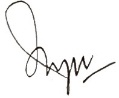 All Dealing AssistantsLibrarian PSCOffice Order File